SIALENS Y BARCUD COCH RED KITE CHALLENGE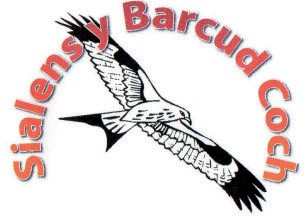 Saturday 30th April 2022Incorporating the Welsh and West Wales trail championships for seniors, masters and juniorsRegister at the Woodlands Caravan Park, Devil’s Bridge, Aberystwyth, SY23 3JW (O.S Grid Ref: 745773)Eich manylion / Your details** Please note:if you wish to qualify for the Welsh / West Wales Championships you will          need to enter by the 15th April 2022**Please make cheques payable to ‘The Red Kite Challenge’.  Numbers to be collected on race day.                                                                                                                                                                                                                                                                                                                                                                                                                                                                                                                                                                                                                            Entries to: Race Secretary, 1 Tŷ Mawr, EglwysFach, Machynlleth, Ceredigion, SY20 8SX.*** Postal Closing Date: 22nd of April 2022***Declaration: I am medically fit to walk / run (delete as appropriate) and accept that I participate in this/these events at my own risk and that the organisers shall not be liable for any accident, injury or loss as a consequence of my participation. I will abide by the UK Athletics rules and obey marshals’ instructions By signing I confirm that I have read and accepted the terms and conditions – available on the website.For further information contact the Race Director (Dic): 07773 435073, email: rhedwr@gmail.comFacebook: www.facebook.com/RedKiteRace | Website: www.redkite-barcudcoch.org.uk1pm½ Marathon Senior Race (18 yrs +) **£20 1pm10k Senior Race £18  1pm10K University Students (17 yrs +)£81pmJunior Race (U20yrs) Year of Birth 2002,2003,2004 **£8 11:15amJunior Race (U17yrs) Year of Birth 2005, 2006 **£8 11:15am Junior Race (U15yrs) Year of Birth 2007, 2008 **£8 11am Secondary School Children (U13yrs) Year of Birth 2009, 2010 **£8 11am 6 / 13 Mile Walk (approx)£8 Enw Cyntaf/ First Name:Cyfenw/ Surname:Cyfeiriad & Cod Post/ Address & Post Code:Cyfeiriad e-bost/ E-mail address:Rhif Cyswllt/ Contact Number:Rhyw/ Sex:Dyddiad Geni/ Date of Birth:Oedran ar ddiwrnod y ras/ Age on race day:Oedran ar ddiwrnod y ras/ Age on race day:Welsh Athletics/ Masters No’ (if affiliated):Club/University/School Name:Are you eligible to run for Wales?Y / NAre you eligible to run for West Wales?Are you eligible to run for West Wales?Y / NAllergiese.g. Penicillin / LatexIf yes, please include details                 Y/N Are you eligible to run for a Welsh University?Are you eligible to run for a Welsh University?Y / NEmergency Contact Name And NumberEstimated Time for ½ mar. Or 10KEstimated Time for ½ mar. Or 10KArwyddwyd / Signed Competitor or, if under 18, Parent/Legal GuardianRelationship to Competitor if under 18Dyddiad/ Date: